GIDA VE YEM ŞUBE MÜDÜRLÜĞÜ GÖREV DAĞILIMI        EK-1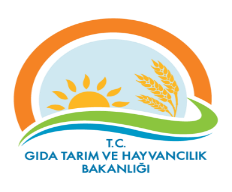 TEKİRDAĞ İL GIDA, TARIM ve HAYVANCILIK MÜDÜRLÜĞÜTEMEL SÜREÇ TANIM FORMUTEKİRDAĞ İL GIDA, TARIM ve HAYVANCILIK MÜDÜRLÜĞÜTEMEL SÜREÇ TANIM FORMUTEKİRDAĞ İL GIDA, TARIM ve HAYVANCILIK MÜDÜRLÜĞÜTEMEL SÜREÇ TANIM FORMUTEKİRDAĞ İL GIDA, TARIM ve HAYVANCILIK MÜDÜRLÜĞÜTEMEL SÜREÇ TANIM FORMUTEKİRDAĞ İL GIDA, TARIM ve HAYVANCILIK MÜDÜRLÜĞÜTEMEL SÜREÇ TANIM FORMUTEKİRDAĞ İL GIDA, TARIM ve HAYVANCILIK MÜDÜRLÜĞÜTEMEL SÜREÇ TANIM FORMUTEKİRDAĞ İL GIDA, TARIM ve HAYVANCILIK MÜDÜRLÜĞÜTEMEL SÜREÇ TANIM FORMUTEKİRDAĞ İL GIDA, TARIM ve HAYVANCILIK MÜDÜRLÜĞÜTEMEL SÜREÇ TANIM FORMUDokuman KoduDokuman KoduDokuman KoduDokuman KoduDokuman KoduGTHB.59.İLM.KYS.042GTHB.59.İLM.KYS.042TEKİRDAĞ İL GIDA, TARIM ve HAYVANCILIK MÜDÜRLÜĞÜTEMEL SÜREÇ TANIM FORMUTEKİRDAĞ İL GIDA, TARIM ve HAYVANCILIK MÜDÜRLÜĞÜTEMEL SÜREÇ TANIM FORMUTEKİRDAĞ İL GIDA, TARIM ve HAYVANCILIK MÜDÜRLÜĞÜTEMEL SÜREÇ TANIM FORMUTEKİRDAĞ İL GIDA, TARIM ve HAYVANCILIK MÜDÜRLÜĞÜTEMEL SÜREÇ TANIM FORMUTEKİRDAĞ İL GIDA, TARIM ve HAYVANCILIK MÜDÜRLÜĞÜTEMEL SÜREÇ TANIM FORMUTEKİRDAĞ İL GIDA, TARIM ve HAYVANCILIK MÜDÜRLÜĞÜTEMEL SÜREÇ TANIM FORMUTEKİRDAĞ İL GIDA, TARIM ve HAYVANCILIK MÜDÜRLÜĞÜTEMEL SÜREÇ TANIM FORMUTEKİRDAĞ İL GIDA, TARIM ve HAYVANCILIK MÜDÜRLÜĞÜTEMEL SÜREÇ TANIM FORMURevizyon NoRevizyon NoRevizyon NoRevizyon NoRevizyon NoTEKİRDAĞ İL GIDA, TARIM ve HAYVANCILIK MÜDÜRLÜĞÜTEMEL SÜREÇ TANIM FORMUTEKİRDAĞ İL GIDA, TARIM ve HAYVANCILIK MÜDÜRLÜĞÜTEMEL SÜREÇ TANIM FORMUTEKİRDAĞ İL GIDA, TARIM ve HAYVANCILIK MÜDÜRLÜĞÜTEMEL SÜREÇ TANIM FORMUTEKİRDAĞ İL GIDA, TARIM ve HAYVANCILIK MÜDÜRLÜĞÜTEMEL SÜREÇ TANIM FORMUTEKİRDAĞ İL GIDA, TARIM ve HAYVANCILIK MÜDÜRLÜĞÜTEMEL SÜREÇ TANIM FORMUTEKİRDAĞ İL GIDA, TARIM ve HAYVANCILIK MÜDÜRLÜĞÜTEMEL SÜREÇ TANIM FORMUTEKİRDAĞ İL GIDA, TARIM ve HAYVANCILIK MÜDÜRLÜĞÜTEMEL SÜREÇ TANIM FORMUTEKİRDAĞ İL GIDA, TARIM ve HAYVANCILIK MÜDÜRLÜĞÜTEMEL SÜREÇ TANIM FORMURevizyon TarihiRevizyon TarihiRevizyon TarihiRevizyon TarihiRevizyon TarihiTEKİRDAĞ İL GIDA, TARIM ve HAYVANCILIK MÜDÜRLÜĞÜTEMEL SÜREÇ TANIM FORMUTEKİRDAĞ İL GIDA, TARIM ve HAYVANCILIK MÜDÜRLÜĞÜTEMEL SÜREÇ TANIM FORMUTEKİRDAĞ İL GIDA, TARIM ve HAYVANCILIK MÜDÜRLÜĞÜTEMEL SÜREÇ TANIM FORMUTEKİRDAĞ İL GIDA, TARIM ve HAYVANCILIK MÜDÜRLÜĞÜTEMEL SÜREÇ TANIM FORMUTEKİRDAĞ İL GIDA, TARIM ve HAYVANCILIK MÜDÜRLÜĞÜTEMEL SÜREÇ TANIM FORMUTEKİRDAĞ İL GIDA, TARIM ve HAYVANCILIK MÜDÜRLÜĞÜTEMEL SÜREÇ TANIM FORMUTEKİRDAĞ İL GIDA, TARIM ve HAYVANCILIK MÜDÜRLÜĞÜTEMEL SÜREÇ TANIM FORMUTEKİRDAĞ İL GIDA, TARIM ve HAYVANCILIK MÜDÜRLÜĞÜTEMEL SÜREÇ TANIM FORMUYayın TarihiYayın TarihiYayın TarihiYayın TarihiYayın TarihiTEKİRDAĞ İL GIDA, TARIM ve HAYVANCILIK MÜDÜRLÜĞÜTEMEL SÜREÇ TANIM FORMUTEKİRDAĞ İL GIDA, TARIM ve HAYVANCILIK MÜDÜRLÜĞÜTEMEL SÜREÇ TANIM FORMUTEKİRDAĞ İL GIDA, TARIM ve HAYVANCILIK MÜDÜRLÜĞÜTEMEL SÜREÇ TANIM FORMUTEKİRDAĞ İL GIDA, TARIM ve HAYVANCILIK MÜDÜRLÜĞÜTEMEL SÜREÇ TANIM FORMUTEKİRDAĞ İL GIDA, TARIM ve HAYVANCILIK MÜDÜRLÜĞÜTEMEL SÜREÇ TANIM FORMUTEKİRDAĞ İL GIDA, TARIM ve HAYVANCILIK MÜDÜRLÜĞÜTEMEL SÜREÇ TANIM FORMUTEKİRDAĞ İL GIDA, TARIM ve HAYVANCILIK MÜDÜRLÜĞÜTEMEL SÜREÇ TANIM FORMUTEKİRDAĞ İL GIDA, TARIM ve HAYVANCILIK MÜDÜRLÜĞÜTEMEL SÜREÇ TANIM FORMUSayfa SayısıSayfa SayısıSayfa SayısıSayfa SayısıSayfa SayısıSüreç Adı Süreç Adı Süreç Adı ELLEÇLEME İŞLEMİ  SÜRECİ ELLEÇLEME İŞLEMİ  SÜRECİ ELLEÇLEME İŞLEMİ  SÜRECİ ELLEÇLEME İŞLEMİ  SÜRECİ ELLEÇLEME İŞLEMİ  SÜRECİ ELLEÇLEME İŞLEMİ  SÜRECİ ELLEÇLEME İŞLEMİ  SÜRECİ ELLEÇLEME İŞLEMİ  SÜRECİ ELLEÇLEME İŞLEMİ  SÜRECİ ELLEÇLEME İŞLEMİ  SÜRECİ ELLEÇLEME İŞLEMİ  SÜRECİ Süreç No:042Süreç No:042Süreç No:042Süreç No:042Süreç No:042Süreç TipiSüreç TipiSüreç TipiOPERASYONELOPERASYONELOPERASYONELOPERASYONELOPERASYONELOPERASYONELOPERASYONELOPERASYONELOPERASYONELOPERASYONELOPERASYONELOPERASYONELOPERASYONELOPERASYONELOPERASYONELOPERASYONELSüreç Sahibi  Süreç Sahibi  Süreç Sahibi  Gıda, Tarım ve Hayvancılık İl Müdürü (Kalite Yönetim Sistemi Lideri)Gıda, Tarım ve Hayvancılık İl Müdürü (Kalite Yönetim Sistemi Lideri)Gıda, Tarım ve Hayvancılık İl Müdürü (Kalite Yönetim Sistemi Lideri)Gıda, Tarım ve Hayvancılık İl Müdürü (Kalite Yönetim Sistemi Lideri)Gıda, Tarım ve Hayvancılık İl Müdürü (Kalite Yönetim Sistemi Lideri)Gıda, Tarım ve Hayvancılık İl Müdürü (Kalite Yönetim Sistemi Lideri)Gıda, Tarım ve Hayvancılık İl Müdürü (Kalite Yönetim Sistemi Lideri)Gıda, Tarım ve Hayvancılık İl Müdürü (Kalite Yönetim Sistemi Lideri)Gıda, Tarım ve Hayvancılık İl Müdürü (Kalite Yönetim Sistemi Lideri)Gıda, Tarım ve Hayvancılık İl Müdürü (Kalite Yönetim Sistemi Lideri)Gıda, Tarım ve Hayvancılık İl Müdürü (Kalite Yönetim Sistemi Lideri)Gıda, Tarım ve Hayvancılık İl Müdürü (Kalite Yönetim Sistemi Lideri)Gıda, Tarım ve Hayvancılık İl Müdürü (Kalite Yönetim Sistemi Lideri)Gıda, Tarım ve Hayvancılık İl Müdürü (Kalite Yönetim Sistemi Lideri)Gıda, Tarım ve Hayvancılık İl Müdürü (Kalite Yönetim Sistemi Lideri)Gıda, Tarım ve Hayvancılık İl Müdürü (Kalite Yönetim Sistemi Lideri)Süreç Sorumlusu/SorumlularıSüreç Sorumlusu/SorumlularıSüreç Sorumlusu/Sorumlularıİlgili İl Müdür Yardımcısı İlgili Şube Müdürüİlgili İl Müdür Yardımcısı İlgili Şube Müdürüİlgili İl Müdür Yardımcısı İlgili Şube Müdürüİlgili İl Müdür Yardımcısı İlgili Şube Müdürüİlgili İl Müdür Yardımcısı İlgili Şube Müdürüİlgili İl Müdür Yardımcısı İlgili Şube Müdürüİlgili İl Müdür Yardımcısı İlgili Şube Müdürüİlgili İl Müdür Yardımcısı İlgili Şube Müdürüİlgili İl Müdür Yardımcısı İlgili Şube Müdürüİlgili İl Müdür Yardımcısı İlgili Şube Müdürüİlgili İl Müdür Yardımcısı İlgili Şube Müdürüİlgili İl Müdür Yardımcısı İlgili Şube Müdürüİlgili İl Müdür Yardımcısı İlgili Şube Müdürüİlgili İl Müdür Yardımcısı İlgili Şube Müdürüİlgili İl Müdür Yardımcısı İlgili Şube Müdürüİlgili İl Müdür Yardımcısı İlgili Şube MüdürüSüreç UygulayıcılarıSüreç UygulayıcılarıSüreç UygulayıcılarıGıda Mühendisi, Veteriner Hekim, Ziraat MühendisiGıda Mühendisi, Veteriner Hekim, Ziraat MühendisiGıda Mühendisi, Veteriner Hekim, Ziraat MühendisiGıda Mühendisi, Veteriner Hekim, Ziraat MühendisiGıda Mühendisi, Veteriner Hekim, Ziraat MühendisiGıda Mühendisi, Veteriner Hekim, Ziraat MühendisiGıda Mühendisi, Veteriner Hekim, Ziraat MühendisiGıda Mühendisi, Veteriner Hekim, Ziraat MühendisiGıda Mühendisi, Veteriner Hekim, Ziraat MühendisiGıda Mühendisi, Veteriner Hekim, Ziraat MühendisiGıda Mühendisi, Veteriner Hekim, Ziraat MühendisiGıda Mühendisi, Veteriner Hekim, Ziraat MühendisiGıda Mühendisi, Veteriner Hekim, Ziraat MühendisiGıda Mühendisi, Veteriner Hekim, Ziraat MühendisiGıda Mühendisi, Veteriner Hekim, Ziraat MühendisiGıda Mühendisi, Veteriner Hekim, Ziraat MühendisiSÜREÇ SINIRLARISÜREÇ SINIRLARISÜREÇ SINIRLARIBaşlangıç NoktasıBaşlangıç NoktasıBaşlangıç NoktasıElleçleme Talebi Başvuru DilekçesiElleçleme Talebi Başvuru DilekçesiElleçleme Talebi Başvuru DilekçesiElleçleme Talebi Başvuru DilekçesiElleçleme Talebi Başvuru DilekçesiElleçleme Talebi Başvuru DilekçesiElleçleme Talebi Başvuru DilekçesiElleçleme Talebi Başvuru DilekçesiElleçleme Talebi Başvuru DilekçesiElleçleme Talebi Başvuru DilekçesiElleçleme Talebi Başvuru DilekçesiElleçleme Talebi Başvuru DilekçesiElleçleme Talebi Başvuru DilekçesiSÜREÇ SINIRLARISÜREÇ SINIRLARISÜREÇ SINIRLARIBitiş NoktasıBitiş NoktasıBitiş NoktasıElleçleme Talebine Cevap Elleçleme Talebine Cevap Elleçleme Talebine Cevap Elleçleme Talebine Cevap Elleçleme Talebine Cevap Elleçleme Talebine Cevap Elleçleme Talebine Cevap Elleçleme Talebine Cevap Elleçleme Talebine Cevap Elleçleme Talebine Cevap Elleçleme Talebine Cevap Elleçleme Talebine Cevap Elleçleme Talebine Cevap GİRDİLERGİRDİLERGİRDİLERGİRDİLERGİRDİLERGİRDİLERGİRDİLERGİRDİLERGİRDİLERGİRDİLERGİRDİLERGİRDİ SAĞLAYANLARGİRDİ SAĞLAYANLARGİRDİ SAĞLAYANLARGİRDİ SAĞLAYANLARGİRDİ SAĞLAYANLARGİRDİ SAĞLAYANLARGİRDİ SAĞLAYANLARGİRDİ SAĞLAYANLAR5996 SAYILI VETERİNER HİZMETLERİ BİTKİ SAĞLIĞI GIDA VE YEM KANUNUGIDA VE YEMİN RESMİ KONTROLLERİNE DAİR YÖNETMELİKBİTKİSEL GIDA VE YEM İLE GIDA İLE TEMAS EDEN MADDE VE MALZEMELERİN İTHALAT KONTROLLERİNE DAİR YÖNETMELİK GIDA, TARIM VE HAYVANCILIK BAKANLIĞININ KONTROLÜNE TABİ ÜRÜNLERİN İTHALAT DENETİMİ TEBLİĞİ (ÜRÜN GÜVENLİĞİ VE DENETİMİ)BİTKİSEL GIDA VE YEM İLE GIDA İLE TEMAS EDEN MADDE VE MALZEMELERİN İTHALAT KONTROLLERİNE DAİR UYGULAMA TALİMATI             ELLEÇLEME İŞLEMİ  SÜRECİ:           1-Firma tarafından verilen elleçleme başvuru dilekçesi Şube Müdürüne gelir. Şube müdürü tarafından elleçleme dilekçesi ilgili kişiye elektronik ortamda havale edilir ve dilekçenin aslı ilgili kişiye iletilir.           2-İlgili personel elleçleme başvurusunun mevzuata uygunluğunu kontrol ederek  firmanın elleçleme talebini bakanlığa  resmi yazı ile iletir.           3- Firmanın elleçleme talebi bakanlıkça uygun görülmezse elleçleme yapılamayacağına dair firmaya resmi yazı yazılır ve firmaya/şahısa elden teslim edilir.             4- Söz konusu ürün için firmanın elleçleme talebi bakanlıkça uygun görülürse elleçleme işleminin  yapılabileceğine dair resmi yazı yazılır. Daha sonra Gıda ve yem ithalat izin işlemlerine devam edilir.5996 SAYILI VETERİNER HİZMETLERİ BİTKİ SAĞLIĞI GIDA VE YEM KANUNUGIDA VE YEMİN RESMİ KONTROLLERİNE DAİR YÖNETMELİKBİTKİSEL GIDA VE YEM İLE GIDA İLE TEMAS EDEN MADDE VE MALZEMELERİN İTHALAT KONTROLLERİNE DAİR YÖNETMELİK GIDA, TARIM VE HAYVANCILIK BAKANLIĞININ KONTROLÜNE TABİ ÜRÜNLERİN İTHALAT DENETİMİ TEBLİĞİ (ÜRÜN GÜVENLİĞİ VE DENETİMİ)BİTKİSEL GIDA VE YEM İLE GIDA İLE TEMAS EDEN MADDE VE MALZEMELERİN İTHALAT KONTROLLERİNE DAİR UYGULAMA TALİMATI             ELLEÇLEME İŞLEMİ  SÜRECİ:           1-Firma tarafından verilen elleçleme başvuru dilekçesi Şube Müdürüne gelir. Şube müdürü tarafından elleçleme dilekçesi ilgili kişiye elektronik ortamda havale edilir ve dilekçenin aslı ilgili kişiye iletilir.           2-İlgili personel elleçleme başvurusunun mevzuata uygunluğunu kontrol ederek  firmanın elleçleme talebini bakanlığa  resmi yazı ile iletir.           3- Firmanın elleçleme talebi bakanlıkça uygun görülmezse elleçleme yapılamayacağına dair firmaya resmi yazı yazılır ve firmaya/şahısa elden teslim edilir.             4- Söz konusu ürün için firmanın elleçleme talebi bakanlıkça uygun görülürse elleçleme işleminin  yapılabileceğine dair resmi yazı yazılır. Daha sonra Gıda ve yem ithalat izin işlemlerine devam edilir.5996 SAYILI VETERİNER HİZMETLERİ BİTKİ SAĞLIĞI GIDA VE YEM KANUNUGIDA VE YEMİN RESMİ KONTROLLERİNE DAİR YÖNETMELİKBİTKİSEL GIDA VE YEM İLE GIDA İLE TEMAS EDEN MADDE VE MALZEMELERİN İTHALAT KONTROLLERİNE DAİR YÖNETMELİK GIDA, TARIM VE HAYVANCILIK BAKANLIĞININ KONTROLÜNE TABİ ÜRÜNLERİN İTHALAT DENETİMİ TEBLİĞİ (ÜRÜN GÜVENLİĞİ VE DENETİMİ)BİTKİSEL GIDA VE YEM İLE GIDA İLE TEMAS EDEN MADDE VE MALZEMELERİN İTHALAT KONTROLLERİNE DAİR UYGULAMA TALİMATI             ELLEÇLEME İŞLEMİ  SÜRECİ:           1-Firma tarafından verilen elleçleme başvuru dilekçesi Şube Müdürüne gelir. Şube müdürü tarafından elleçleme dilekçesi ilgili kişiye elektronik ortamda havale edilir ve dilekçenin aslı ilgili kişiye iletilir.           2-İlgili personel elleçleme başvurusunun mevzuata uygunluğunu kontrol ederek  firmanın elleçleme talebini bakanlığa  resmi yazı ile iletir.           3- Firmanın elleçleme talebi bakanlıkça uygun görülmezse elleçleme yapılamayacağına dair firmaya resmi yazı yazılır ve firmaya/şahısa elden teslim edilir.             4- Söz konusu ürün için firmanın elleçleme talebi bakanlıkça uygun görülürse elleçleme işleminin  yapılabileceğine dair resmi yazı yazılır. Daha sonra Gıda ve yem ithalat izin işlemlerine devam edilir.5996 SAYILI VETERİNER HİZMETLERİ BİTKİ SAĞLIĞI GIDA VE YEM KANUNUGIDA VE YEMİN RESMİ KONTROLLERİNE DAİR YÖNETMELİKBİTKİSEL GIDA VE YEM İLE GIDA İLE TEMAS EDEN MADDE VE MALZEMELERİN İTHALAT KONTROLLERİNE DAİR YÖNETMELİK GIDA, TARIM VE HAYVANCILIK BAKANLIĞININ KONTROLÜNE TABİ ÜRÜNLERİN İTHALAT DENETİMİ TEBLİĞİ (ÜRÜN GÜVENLİĞİ VE DENETİMİ)BİTKİSEL GIDA VE YEM İLE GIDA İLE TEMAS EDEN MADDE VE MALZEMELERİN İTHALAT KONTROLLERİNE DAİR UYGULAMA TALİMATI             ELLEÇLEME İŞLEMİ  SÜRECİ:           1-Firma tarafından verilen elleçleme başvuru dilekçesi Şube Müdürüne gelir. Şube müdürü tarafından elleçleme dilekçesi ilgili kişiye elektronik ortamda havale edilir ve dilekçenin aslı ilgili kişiye iletilir.           2-İlgili personel elleçleme başvurusunun mevzuata uygunluğunu kontrol ederek  firmanın elleçleme talebini bakanlığa  resmi yazı ile iletir.           3- Firmanın elleçleme talebi bakanlıkça uygun görülmezse elleçleme yapılamayacağına dair firmaya resmi yazı yazılır ve firmaya/şahısa elden teslim edilir.             4- Söz konusu ürün için firmanın elleçleme talebi bakanlıkça uygun görülürse elleçleme işleminin  yapılabileceğine dair resmi yazı yazılır. Daha sonra Gıda ve yem ithalat izin işlemlerine devam edilir.5996 SAYILI VETERİNER HİZMETLERİ BİTKİ SAĞLIĞI GIDA VE YEM KANUNUGIDA VE YEMİN RESMİ KONTROLLERİNE DAİR YÖNETMELİKBİTKİSEL GIDA VE YEM İLE GIDA İLE TEMAS EDEN MADDE VE MALZEMELERİN İTHALAT KONTROLLERİNE DAİR YÖNETMELİK GIDA, TARIM VE HAYVANCILIK BAKANLIĞININ KONTROLÜNE TABİ ÜRÜNLERİN İTHALAT DENETİMİ TEBLİĞİ (ÜRÜN GÜVENLİĞİ VE DENETİMİ)BİTKİSEL GIDA VE YEM İLE GIDA İLE TEMAS EDEN MADDE VE MALZEMELERİN İTHALAT KONTROLLERİNE DAİR UYGULAMA TALİMATI             ELLEÇLEME İŞLEMİ  SÜRECİ:           1-Firma tarafından verilen elleçleme başvuru dilekçesi Şube Müdürüne gelir. Şube müdürü tarafından elleçleme dilekçesi ilgili kişiye elektronik ortamda havale edilir ve dilekçenin aslı ilgili kişiye iletilir.           2-İlgili personel elleçleme başvurusunun mevzuata uygunluğunu kontrol ederek  firmanın elleçleme talebini bakanlığa  resmi yazı ile iletir.           3- Firmanın elleçleme talebi bakanlıkça uygun görülmezse elleçleme yapılamayacağına dair firmaya resmi yazı yazılır ve firmaya/şahısa elden teslim edilir.             4- Söz konusu ürün için firmanın elleçleme talebi bakanlıkça uygun görülürse elleçleme işleminin  yapılabileceğine dair resmi yazı yazılır. Daha sonra Gıda ve yem ithalat izin işlemlerine devam edilir.5996 SAYILI VETERİNER HİZMETLERİ BİTKİ SAĞLIĞI GIDA VE YEM KANUNUGIDA VE YEMİN RESMİ KONTROLLERİNE DAİR YÖNETMELİKBİTKİSEL GIDA VE YEM İLE GIDA İLE TEMAS EDEN MADDE VE MALZEMELERİN İTHALAT KONTROLLERİNE DAİR YÖNETMELİK GIDA, TARIM VE HAYVANCILIK BAKANLIĞININ KONTROLÜNE TABİ ÜRÜNLERİN İTHALAT DENETİMİ TEBLİĞİ (ÜRÜN GÜVENLİĞİ VE DENETİMİ)BİTKİSEL GIDA VE YEM İLE GIDA İLE TEMAS EDEN MADDE VE MALZEMELERİN İTHALAT KONTROLLERİNE DAİR UYGULAMA TALİMATI             ELLEÇLEME İŞLEMİ  SÜRECİ:           1-Firma tarafından verilen elleçleme başvuru dilekçesi Şube Müdürüne gelir. Şube müdürü tarafından elleçleme dilekçesi ilgili kişiye elektronik ortamda havale edilir ve dilekçenin aslı ilgili kişiye iletilir.           2-İlgili personel elleçleme başvurusunun mevzuata uygunluğunu kontrol ederek  firmanın elleçleme talebini bakanlığa  resmi yazı ile iletir.           3- Firmanın elleçleme talebi bakanlıkça uygun görülmezse elleçleme yapılamayacağına dair firmaya resmi yazı yazılır ve firmaya/şahısa elden teslim edilir.             4- Söz konusu ürün için firmanın elleçleme talebi bakanlıkça uygun görülürse elleçleme işleminin  yapılabileceğine dair resmi yazı yazılır. Daha sonra Gıda ve yem ithalat izin işlemlerine devam edilir.5996 SAYILI VETERİNER HİZMETLERİ BİTKİ SAĞLIĞI GIDA VE YEM KANUNUGIDA VE YEMİN RESMİ KONTROLLERİNE DAİR YÖNETMELİKBİTKİSEL GIDA VE YEM İLE GIDA İLE TEMAS EDEN MADDE VE MALZEMELERİN İTHALAT KONTROLLERİNE DAİR YÖNETMELİK GIDA, TARIM VE HAYVANCILIK BAKANLIĞININ KONTROLÜNE TABİ ÜRÜNLERİN İTHALAT DENETİMİ TEBLİĞİ (ÜRÜN GÜVENLİĞİ VE DENETİMİ)BİTKİSEL GIDA VE YEM İLE GIDA İLE TEMAS EDEN MADDE VE MALZEMELERİN İTHALAT KONTROLLERİNE DAİR UYGULAMA TALİMATI             ELLEÇLEME İŞLEMİ  SÜRECİ:           1-Firma tarafından verilen elleçleme başvuru dilekçesi Şube Müdürüne gelir. Şube müdürü tarafından elleçleme dilekçesi ilgili kişiye elektronik ortamda havale edilir ve dilekçenin aslı ilgili kişiye iletilir.           2-İlgili personel elleçleme başvurusunun mevzuata uygunluğunu kontrol ederek  firmanın elleçleme talebini bakanlığa  resmi yazı ile iletir.           3- Firmanın elleçleme talebi bakanlıkça uygun görülmezse elleçleme yapılamayacağına dair firmaya resmi yazı yazılır ve firmaya/şahısa elden teslim edilir.             4- Söz konusu ürün için firmanın elleçleme talebi bakanlıkça uygun görülürse elleçleme işleminin  yapılabileceğine dair resmi yazı yazılır. Daha sonra Gıda ve yem ithalat izin işlemlerine devam edilir.5996 SAYILI VETERİNER HİZMETLERİ BİTKİ SAĞLIĞI GIDA VE YEM KANUNUGIDA VE YEMİN RESMİ KONTROLLERİNE DAİR YÖNETMELİKBİTKİSEL GIDA VE YEM İLE GIDA İLE TEMAS EDEN MADDE VE MALZEMELERİN İTHALAT KONTROLLERİNE DAİR YÖNETMELİK GIDA, TARIM VE HAYVANCILIK BAKANLIĞININ KONTROLÜNE TABİ ÜRÜNLERİN İTHALAT DENETİMİ TEBLİĞİ (ÜRÜN GÜVENLİĞİ VE DENETİMİ)BİTKİSEL GIDA VE YEM İLE GIDA İLE TEMAS EDEN MADDE VE MALZEMELERİN İTHALAT KONTROLLERİNE DAİR UYGULAMA TALİMATI             ELLEÇLEME İŞLEMİ  SÜRECİ:           1-Firma tarafından verilen elleçleme başvuru dilekçesi Şube Müdürüne gelir. Şube müdürü tarafından elleçleme dilekçesi ilgili kişiye elektronik ortamda havale edilir ve dilekçenin aslı ilgili kişiye iletilir.           2-İlgili personel elleçleme başvurusunun mevzuata uygunluğunu kontrol ederek  firmanın elleçleme talebini bakanlığa  resmi yazı ile iletir.           3- Firmanın elleçleme talebi bakanlıkça uygun görülmezse elleçleme yapılamayacağına dair firmaya resmi yazı yazılır ve firmaya/şahısa elden teslim edilir.             4- Söz konusu ürün için firmanın elleçleme talebi bakanlıkça uygun görülürse elleçleme işleminin  yapılabileceğine dair resmi yazı yazılır. Daha sonra Gıda ve yem ithalat izin işlemlerine devam edilir.5996 SAYILI VETERİNER HİZMETLERİ BİTKİ SAĞLIĞI GIDA VE YEM KANUNUGIDA VE YEMİN RESMİ KONTROLLERİNE DAİR YÖNETMELİKBİTKİSEL GIDA VE YEM İLE GIDA İLE TEMAS EDEN MADDE VE MALZEMELERİN İTHALAT KONTROLLERİNE DAİR YÖNETMELİK GIDA, TARIM VE HAYVANCILIK BAKANLIĞININ KONTROLÜNE TABİ ÜRÜNLERİN İTHALAT DENETİMİ TEBLİĞİ (ÜRÜN GÜVENLİĞİ VE DENETİMİ)BİTKİSEL GIDA VE YEM İLE GIDA İLE TEMAS EDEN MADDE VE MALZEMELERİN İTHALAT KONTROLLERİNE DAİR UYGULAMA TALİMATI             ELLEÇLEME İŞLEMİ  SÜRECİ:           1-Firma tarafından verilen elleçleme başvuru dilekçesi Şube Müdürüne gelir. Şube müdürü tarafından elleçleme dilekçesi ilgili kişiye elektronik ortamda havale edilir ve dilekçenin aslı ilgili kişiye iletilir.           2-İlgili personel elleçleme başvurusunun mevzuata uygunluğunu kontrol ederek  firmanın elleçleme talebini bakanlığa  resmi yazı ile iletir.           3- Firmanın elleçleme talebi bakanlıkça uygun görülmezse elleçleme yapılamayacağına dair firmaya resmi yazı yazılır ve firmaya/şahısa elden teslim edilir.             4- Söz konusu ürün için firmanın elleçleme talebi bakanlıkça uygun görülürse elleçleme işleminin  yapılabileceğine dair resmi yazı yazılır. Daha sonra Gıda ve yem ithalat izin işlemlerine devam edilir.5996 SAYILI VETERİNER HİZMETLERİ BİTKİ SAĞLIĞI GIDA VE YEM KANUNUGIDA VE YEMİN RESMİ KONTROLLERİNE DAİR YÖNETMELİKBİTKİSEL GIDA VE YEM İLE GIDA İLE TEMAS EDEN MADDE VE MALZEMELERİN İTHALAT KONTROLLERİNE DAİR YÖNETMELİK GIDA, TARIM VE HAYVANCILIK BAKANLIĞININ KONTROLÜNE TABİ ÜRÜNLERİN İTHALAT DENETİMİ TEBLİĞİ (ÜRÜN GÜVENLİĞİ VE DENETİMİ)BİTKİSEL GIDA VE YEM İLE GIDA İLE TEMAS EDEN MADDE VE MALZEMELERİN İTHALAT KONTROLLERİNE DAİR UYGULAMA TALİMATI             ELLEÇLEME İŞLEMİ  SÜRECİ:           1-Firma tarafından verilen elleçleme başvuru dilekçesi Şube Müdürüne gelir. Şube müdürü tarafından elleçleme dilekçesi ilgili kişiye elektronik ortamda havale edilir ve dilekçenin aslı ilgili kişiye iletilir.           2-İlgili personel elleçleme başvurusunun mevzuata uygunluğunu kontrol ederek  firmanın elleçleme talebini bakanlığa  resmi yazı ile iletir.           3- Firmanın elleçleme talebi bakanlıkça uygun görülmezse elleçleme yapılamayacağına dair firmaya resmi yazı yazılır ve firmaya/şahısa elden teslim edilir.             4- Söz konusu ürün için firmanın elleçleme talebi bakanlıkça uygun görülürse elleçleme işleminin  yapılabileceğine dair resmi yazı yazılır. Daha sonra Gıda ve yem ithalat izin işlemlerine devam edilir.5996 SAYILI VETERİNER HİZMETLERİ BİTKİ SAĞLIĞI GIDA VE YEM KANUNUGIDA VE YEMİN RESMİ KONTROLLERİNE DAİR YÖNETMELİKBİTKİSEL GIDA VE YEM İLE GIDA İLE TEMAS EDEN MADDE VE MALZEMELERİN İTHALAT KONTROLLERİNE DAİR YÖNETMELİK GIDA, TARIM VE HAYVANCILIK BAKANLIĞININ KONTROLÜNE TABİ ÜRÜNLERİN İTHALAT DENETİMİ TEBLİĞİ (ÜRÜN GÜVENLİĞİ VE DENETİMİ)BİTKİSEL GIDA VE YEM İLE GIDA İLE TEMAS EDEN MADDE VE MALZEMELERİN İTHALAT KONTROLLERİNE DAİR UYGULAMA TALİMATI             ELLEÇLEME İŞLEMİ  SÜRECİ:           1-Firma tarafından verilen elleçleme başvuru dilekçesi Şube Müdürüne gelir. Şube müdürü tarafından elleçleme dilekçesi ilgili kişiye elektronik ortamda havale edilir ve dilekçenin aslı ilgili kişiye iletilir.           2-İlgili personel elleçleme başvurusunun mevzuata uygunluğunu kontrol ederek  firmanın elleçleme talebini bakanlığa  resmi yazı ile iletir.           3- Firmanın elleçleme talebi bakanlıkça uygun görülmezse elleçleme yapılamayacağına dair firmaya resmi yazı yazılır ve firmaya/şahısa elden teslim edilir.             4- Söz konusu ürün için firmanın elleçleme talebi bakanlıkça uygun görülürse elleçleme işleminin  yapılabileceğine dair resmi yazı yazılır. Daha sonra Gıda ve yem ithalat izin işlemlerine devam edilir.Elleçleme Başvurusunda Bulunan FirmaElleçleme Başvurusunda Bulunan FirmaElleçleme Başvurusunda Bulunan FirmaElleçleme Başvurusunda Bulunan FirmaElleçleme Başvurusunda Bulunan FirmaElleçleme Başvurusunda Bulunan FirmaElleçleme Başvurusunda Bulunan FirmaElleçleme Başvurusunda Bulunan FirmaÇIKTILARÇIKTILARÇIKTILARÇIKTILARÇIKTILARÇIKTILARÇIKTILARÇIKTILARÇIKTILARÇIKTILARÇIKTILARÇIKTI ALICILARIÇIKTI ALICILARIÇIKTI ALICILARIÇIKTI ALICILARIÇIKTI ALICILARIÇIKTI ALICILARIÇIKTI ALICILARIÇIKTI ALICILARI           Dilekçenin cevabı:           Başvuruya istinaden önce bakanlığa görüş sorululur olumlu veya olumsuz firmaya resmi yazı yazılır.           Dilekçenin cevabı:           Başvuruya istinaden önce bakanlığa görüş sorululur olumlu veya olumsuz firmaya resmi yazı yazılır.           Dilekçenin cevabı:           Başvuruya istinaden önce bakanlığa görüş sorululur olumlu veya olumsuz firmaya resmi yazı yazılır.           Dilekçenin cevabı:           Başvuruya istinaden önce bakanlığa görüş sorululur olumlu veya olumsuz firmaya resmi yazı yazılır.           Dilekçenin cevabı:           Başvuruya istinaden önce bakanlığa görüş sorululur olumlu veya olumsuz firmaya resmi yazı yazılır.           Dilekçenin cevabı:           Başvuruya istinaden önce bakanlığa görüş sorululur olumlu veya olumsuz firmaya resmi yazı yazılır.           Dilekçenin cevabı:           Başvuruya istinaden önce bakanlığa görüş sorululur olumlu veya olumsuz firmaya resmi yazı yazılır.           Dilekçenin cevabı:           Başvuruya istinaden önce bakanlığa görüş sorululur olumlu veya olumsuz firmaya resmi yazı yazılır.           Dilekçenin cevabı:           Başvuruya istinaden önce bakanlığa görüş sorululur olumlu veya olumsuz firmaya resmi yazı yazılır.           Dilekçenin cevabı:           Başvuruya istinaden önce bakanlığa görüş sorululur olumlu veya olumsuz firmaya resmi yazı yazılır.           Dilekçenin cevabı:           Başvuruya istinaden önce bakanlığa görüş sorululur olumlu veya olumsuz firmaya resmi yazı yazılır.Elleçleme Başvurusunda Bulunan FirmaElleçleme Başvurusunda Bulunan FirmaElleçleme Başvurusunda Bulunan FirmaElleçleme Başvurusunda Bulunan FirmaElleçleme Başvurusunda Bulunan FirmaElleçleme Başvurusunda Bulunan FirmaElleçleme Başvurusunda Bulunan FirmaElleçleme Başvurusunda Bulunan FirmaKAYNAKLARKAYNAKLARKAYNAKLARKAYNAKLARKAYNAKLARKAYNAKLARKAYNAKLARKAYNAKLARKAYNAKLARKAYNAKLARKAYNAKLARKAYNAKLARKAYNAKLARKAYNAKLARKAYNAKLARKAYNAKLARKAYNAKLARKAYNAKLARKAYNAKLARProses Kaynakları:İnsan kaynağıBütçeAraç, Ekipman, taşıtlar vb.5996 Sayılı Veteriner Hizmetleri Bitki Sağlığı Gıda ve Yem Kanunu Gıda Güvenliğ Bilgi Sistemi (GGBS) EBYS (Elektronik Belge Yönetim Sistemi)Tebliğler ve Genelgelerİlgili  tüm mevzuat.Proses Kaynakları:İnsan kaynağıBütçeAraç, Ekipman, taşıtlar vb.5996 Sayılı Veteriner Hizmetleri Bitki Sağlığı Gıda ve Yem Kanunu Gıda Güvenliğ Bilgi Sistemi (GGBS) EBYS (Elektronik Belge Yönetim Sistemi)Tebliğler ve Genelgelerİlgili  tüm mevzuat.Proses Kaynakları:İnsan kaynağıBütçeAraç, Ekipman, taşıtlar vb.5996 Sayılı Veteriner Hizmetleri Bitki Sağlığı Gıda ve Yem Kanunu Gıda Güvenliğ Bilgi Sistemi (GGBS) EBYS (Elektronik Belge Yönetim Sistemi)Tebliğler ve Genelgelerİlgili  tüm mevzuat.Proses Kaynakları:İnsan kaynağıBütçeAraç, Ekipman, taşıtlar vb.5996 Sayılı Veteriner Hizmetleri Bitki Sağlığı Gıda ve Yem Kanunu Gıda Güvenliğ Bilgi Sistemi (GGBS) EBYS (Elektronik Belge Yönetim Sistemi)Tebliğler ve Genelgelerİlgili  tüm mevzuat.Proses Kaynakları:İnsan kaynağıBütçeAraç, Ekipman, taşıtlar vb.5996 Sayılı Veteriner Hizmetleri Bitki Sağlığı Gıda ve Yem Kanunu Gıda Güvenliğ Bilgi Sistemi (GGBS) EBYS (Elektronik Belge Yönetim Sistemi)Tebliğler ve Genelgelerİlgili  tüm mevzuat.Proses Kaynakları:İnsan kaynağıBütçeAraç, Ekipman, taşıtlar vb.5996 Sayılı Veteriner Hizmetleri Bitki Sağlığı Gıda ve Yem Kanunu Gıda Güvenliğ Bilgi Sistemi (GGBS) EBYS (Elektronik Belge Yönetim Sistemi)Tebliğler ve Genelgelerİlgili  tüm mevzuat.Proses Kaynakları:İnsan kaynağıBütçeAraç, Ekipman, taşıtlar vb.5996 Sayılı Veteriner Hizmetleri Bitki Sağlığı Gıda ve Yem Kanunu Gıda Güvenliğ Bilgi Sistemi (GGBS) EBYS (Elektronik Belge Yönetim Sistemi)Tebliğler ve Genelgelerİlgili  tüm mevzuat.Proses Kaynakları:İnsan kaynağıBütçeAraç, Ekipman, taşıtlar vb.5996 Sayılı Veteriner Hizmetleri Bitki Sağlığı Gıda ve Yem Kanunu Gıda Güvenliğ Bilgi Sistemi (GGBS) EBYS (Elektronik Belge Yönetim Sistemi)Tebliğler ve Genelgelerİlgili  tüm mevzuat.Proses Kaynakları:İnsan kaynağıBütçeAraç, Ekipman, taşıtlar vb.5996 Sayılı Veteriner Hizmetleri Bitki Sağlığı Gıda ve Yem Kanunu Gıda Güvenliğ Bilgi Sistemi (GGBS) EBYS (Elektronik Belge Yönetim Sistemi)Tebliğler ve Genelgelerİlgili  tüm mevzuat.Proses Kaynakları:İnsan kaynağıBütçeAraç, Ekipman, taşıtlar vb.5996 Sayılı Veteriner Hizmetleri Bitki Sağlığı Gıda ve Yem Kanunu Gıda Güvenliğ Bilgi Sistemi (GGBS) EBYS (Elektronik Belge Yönetim Sistemi)Tebliğler ve Genelgelerİlgili  tüm mevzuat.Proses Kaynakları:İnsan kaynağıBütçeAraç, Ekipman, taşıtlar vb.5996 Sayılı Veteriner Hizmetleri Bitki Sağlığı Gıda ve Yem Kanunu Gıda Güvenliğ Bilgi Sistemi (GGBS) EBYS (Elektronik Belge Yönetim Sistemi)Tebliğler ve Genelgelerİlgili  tüm mevzuat.Proses Kaynakları:İnsan kaynağıBütçeAraç, Ekipman, taşıtlar vb.5996 Sayılı Veteriner Hizmetleri Bitki Sağlığı Gıda ve Yem Kanunu Gıda Güvenliğ Bilgi Sistemi (GGBS) EBYS (Elektronik Belge Yönetim Sistemi)Tebliğler ve Genelgelerİlgili  tüm mevzuat.Proses Kaynakları:İnsan kaynağıBütçeAraç, Ekipman, taşıtlar vb.5996 Sayılı Veteriner Hizmetleri Bitki Sağlığı Gıda ve Yem Kanunu Gıda Güvenliğ Bilgi Sistemi (GGBS) EBYS (Elektronik Belge Yönetim Sistemi)Tebliğler ve Genelgelerİlgili  tüm mevzuat.Proses Kaynakları:İnsan kaynağıBütçeAraç, Ekipman, taşıtlar vb.5996 Sayılı Veteriner Hizmetleri Bitki Sağlığı Gıda ve Yem Kanunu Gıda Güvenliğ Bilgi Sistemi (GGBS) EBYS (Elektronik Belge Yönetim Sistemi)Tebliğler ve Genelgelerİlgili  tüm mevzuat.Proses Kaynakları:İnsan kaynağıBütçeAraç, Ekipman, taşıtlar vb.5996 Sayılı Veteriner Hizmetleri Bitki Sağlığı Gıda ve Yem Kanunu Gıda Güvenliğ Bilgi Sistemi (GGBS) EBYS (Elektronik Belge Yönetim Sistemi)Tebliğler ve Genelgelerİlgili  tüm mevzuat.Proses Kaynakları:İnsan kaynağıBütçeAraç, Ekipman, taşıtlar vb.5996 Sayılı Veteriner Hizmetleri Bitki Sağlığı Gıda ve Yem Kanunu Gıda Güvenliğ Bilgi Sistemi (GGBS) EBYS (Elektronik Belge Yönetim Sistemi)Tebliğler ve Genelgelerİlgili  tüm mevzuat.Proses Kaynakları:İnsan kaynağıBütçeAraç, Ekipman, taşıtlar vb.5996 Sayılı Veteriner Hizmetleri Bitki Sağlığı Gıda ve Yem Kanunu Gıda Güvenliğ Bilgi Sistemi (GGBS) EBYS (Elektronik Belge Yönetim Sistemi)Tebliğler ve Genelgelerİlgili  tüm mevzuat.Proses Kaynakları:İnsan kaynağıBütçeAraç, Ekipman, taşıtlar vb.5996 Sayılı Veteriner Hizmetleri Bitki Sağlığı Gıda ve Yem Kanunu Gıda Güvenliğ Bilgi Sistemi (GGBS) EBYS (Elektronik Belge Yönetim Sistemi)Tebliğler ve Genelgelerİlgili  tüm mevzuat.Proses Kaynakları:İnsan kaynağıBütçeAraç, Ekipman, taşıtlar vb.5996 Sayılı Veteriner Hizmetleri Bitki Sağlığı Gıda ve Yem Kanunu Gıda Güvenliğ Bilgi Sistemi (GGBS) EBYS (Elektronik Belge Yönetim Sistemi)Tebliğler ve Genelgelerİlgili  tüm mevzuat.BAĞLAMBAĞLAMBAĞLAMBAĞLAMBAĞLAMBAĞLAMBAĞLAMBAĞLAMBAĞLAMBAĞLAMBAĞLAMBAĞLAMBAĞLAMBAĞLAMBAĞLAMBAĞLAMBAĞLAMBAĞLAMBAĞLAMİÇ HUSUSLARİÇ HUSUSLARİÇ HUSUSLARİÇ HUSUSLARİÇ HUSUSLARİÇ HUSUSLARİÇ HUSUSLARDIŞ HUSUSLARDIŞ HUSUSLARDIŞ HUSUSLARDIŞ HUSUSLARDIŞ HUSUSLARDIŞ HUSUSLARDIŞ HUSUSLARDIŞ HUSUSLARDIŞ HUSUSLARİLGİLİ TARAFLARİLGİLİ TARAFLARİLGİLİ TARAFLAROrganizasyonel yapıPersonel yeterliliği ve yetkinliğiAlt yapının yeterliliğiTeknolojik kapasitenin yeterliliği, güncelliğiKurum kültürü (aidiyet, alışkanlıklar, bilgi alışverişi vb.)Yasal DüzenlemelerSüreç performansıOrganizasyonel yapıPersonel yeterliliği ve yetkinliğiAlt yapının yeterliliğiTeknolojik kapasitenin yeterliliği, güncelliğiKurum kültürü (aidiyet, alışkanlıklar, bilgi alışverişi vb.)Yasal DüzenlemelerSüreç performansıOrganizasyonel yapıPersonel yeterliliği ve yetkinliğiAlt yapının yeterliliğiTeknolojik kapasitenin yeterliliği, güncelliğiKurum kültürü (aidiyet, alışkanlıklar, bilgi alışverişi vb.)Yasal DüzenlemelerSüreç performansıOrganizasyonel yapıPersonel yeterliliği ve yetkinliğiAlt yapının yeterliliğiTeknolojik kapasitenin yeterliliği, güncelliğiKurum kültürü (aidiyet, alışkanlıklar, bilgi alışverişi vb.)Yasal DüzenlemelerSüreç performansıOrganizasyonel yapıPersonel yeterliliği ve yetkinliğiAlt yapının yeterliliğiTeknolojik kapasitenin yeterliliği, güncelliğiKurum kültürü (aidiyet, alışkanlıklar, bilgi alışverişi vb.)Yasal DüzenlemelerSüreç performansıOrganizasyonel yapıPersonel yeterliliği ve yetkinliğiAlt yapının yeterliliğiTeknolojik kapasitenin yeterliliği, güncelliğiKurum kültürü (aidiyet, alışkanlıklar, bilgi alışverişi vb.)Yasal DüzenlemelerSüreç performansıOrganizasyonel yapıPersonel yeterliliği ve yetkinliğiAlt yapının yeterliliğiTeknolojik kapasitenin yeterliliği, güncelliğiKurum kültürü (aidiyet, alışkanlıklar, bilgi alışverişi vb.)Yasal DüzenlemelerSüreç performansıHükümet programıEkonomik durum (ulusal ve uluslararası)Diğer Kamu Kurum ve Kuruluşlarının düzenlemeleriPolitik faktörlerPazar payıUluslararası düzenlemeler ve Regülasyonlar İklim ve çevre şartlarıTeknolojik gelişmelerUluslararası rekabetHızlı nüfus artışı, göçler, Doğal afetlerSavaş, terör, güvenlikKırsal Turizm Hükümet programıEkonomik durum (ulusal ve uluslararası)Diğer Kamu Kurum ve Kuruluşlarının düzenlemeleriPolitik faktörlerPazar payıUluslararası düzenlemeler ve Regülasyonlar İklim ve çevre şartlarıTeknolojik gelişmelerUluslararası rekabetHızlı nüfus artışı, göçler, Doğal afetlerSavaş, terör, güvenlikKırsal Turizm Hükümet programıEkonomik durum (ulusal ve uluslararası)Diğer Kamu Kurum ve Kuruluşlarının düzenlemeleriPolitik faktörlerPazar payıUluslararası düzenlemeler ve Regülasyonlar İklim ve çevre şartlarıTeknolojik gelişmelerUluslararası rekabetHızlı nüfus artışı, göçler, Doğal afetlerSavaş, terör, güvenlikKırsal Turizm Hükümet programıEkonomik durum (ulusal ve uluslararası)Diğer Kamu Kurum ve Kuruluşlarının düzenlemeleriPolitik faktörlerPazar payıUluslararası düzenlemeler ve Regülasyonlar İklim ve çevre şartlarıTeknolojik gelişmelerUluslararası rekabetHızlı nüfus artışı, göçler, Doğal afetlerSavaş, terör, güvenlikKırsal Turizm Hükümet programıEkonomik durum (ulusal ve uluslararası)Diğer Kamu Kurum ve Kuruluşlarının düzenlemeleriPolitik faktörlerPazar payıUluslararası düzenlemeler ve Regülasyonlar İklim ve çevre şartlarıTeknolojik gelişmelerUluslararası rekabetHızlı nüfus artışı, göçler, Doğal afetlerSavaş, terör, güvenlikKırsal Turizm Hükümet programıEkonomik durum (ulusal ve uluslararası)Diğer Kamu Kurum ve Kuruluşlarının düzenlemeleriPolitik faktörlerPazar payıUluslararası düzenlemeler ve Regülasyonlar İklim ve çevre şartlarıTeknolojik gelişmelerUluslararası rekabetHızlı nüfus artışı, göçler, Doğal afetlerSavaş, terör, güvenlikKırsal Turizm Hükümet programıEkonomik durum (ulusal ve uluslararası)Diğer Kamu Kurum ve Kuruluşlarının düzenlemeleriPolitik faktörlerPazar payıUluslararası düzenlemeler ve Regülasyonlar İklim ve çevre şartlarıTeknolojik gelişmelerUluslararası rekabetHızlı nüfus artışı, göçler, Doğal afetlerSavaş, terör, güvenlikKırsal Turizm Hükümet programıEkonomik durum (ulusal ve uluslararası)Diğer Kamu Kurum ve Kuruluşlarının düzenlemeleriPolitik faktörlerPazar payıUluslararası düzenlemeler ve Regülasyonlar İklim ve çevre şartlarıTeknolojik gelişmelerUluslararası rekabetHızlı nüfus artışı, göçler, Doğal afetlerSavaş, terör, güvenlikKırsal Turizm Hükümet programıEkonomik durum (ulusal ve uluslararası)Diğer Kamu Kurum ve Kuruluşlarının düzenlemeleriPolitik faktörlerPazar payıUluslararası düzenlemeler ve Regülasyonlar İklim ve çevre şartlarıTeknolojik gelişmelerUluslararası rekabetHızlı nüfus artışı, göçler, Doğal afetlerSavaş, terör, güvenlikKırsal Turizm BakanlıkYerli ve Yabancı Kişiler İl Müdürlüğü birimleriİl müdürlük personeliBakanlıkYerli ve Yabancı Kişiler İl Müdürlüğü birimleriİl müdürlük personeliBakanlıkYerli ve Yabancı Kişiler İl Müdürlüğü birimleriİl müdürlük personeliSÜREÇ İZLEME TABLOSUSÜREÇ İZLEME TABLOSUSÜREÇ İZLEME TABLOSUSÜREÇ İZLEME TABLOSUSÜREÇ İZLEME TABLOSUSÜREÇ İZLEME TABLOSUSÜREÇ İZLEME TABLOSUSÜREÇ İZLEME TABLOSUSÜREÇ İZLEME TABLOSUSÜREÇ İZLEME TABLOSUSÜREÇ İZLEME TABLOSUSÜREÇ İZLEME TABLOSUSÜREÇ İZLEME TABLOSUSÜREÇ İZLEME TABLOSUSÜREÇ İZLEME TABLOSUSÜREÇ İZLEME TABLOSUSÜREÇ İZLEME TABLOSUSÜREÇ İZLEME TABLOSUSÜREÇ İZLEME TABLOSUHedef İzleme Noİzleme Kriteriİzleme Kriteriİzleme Kriteriİzleme Kriteriİzleme Metoduİzleme Metoduİzleme Metoduİzleme Metoduİzleme Periyoduİzleme Periyoduİzleme PeriyoduSorumluSorumluSorumluKayıtKayıtKayıtKayıtİLMDR_1_1Cevap bazlı izleme Cevap bazlı izleme Cevap bazlı izleme Cevap bazlı izleme EBYS SistemiEBYS SistemiEBYS SistemiEBYS SistemiHer gün Her gün Her gün İlgili personelİlgili personelİlgili personelBaşvuru evraklarının arşivlenmesiBaşvuru evraklarının arşivlenmesiBaşvuru evraklarının arşivlenmesiBaşvuru evraklarının arşivlenmesiSÜREÇ HEDEFLERİ ve PERFORMANS GÖSTERGELERİSÜREÇ HEDEFLERİ ve PERFORMANS GÖSTERGELERİSÜREÇ HEDEFLERİ ve PERFORMANS GÖSTERGELERİSÜREÇ HEDEFLERİ ve PERFORMANS GÖSTERGELERİSÜREÇ HEDEFLERİ ve PERFORMANS GÖSTERGELERİSÜREÇ HEDEFLERİ ve PERFORMANS GÖSTERGELERİSÜREÇ HEDEFLERİ ve PERFORMANS GÖSTERGELERİSÜREÇ HEDEFLERİ ve PERFORMANS GÖSTERGELERİSÜREÇ HEDEFLERİ ve PERFORMANS GÖSTERGELERİSÜREÇ HEDEFLERİ ve PERFORMANS GÖSTERGELERİSÜREÇ HEDEFLERİ ve PERFORMANS GÖSTERGELERİSÜREÇ HEDEFLERİ ve PERFORMANS GÖSTERGELERİSÜREÇ HEDEFLERİ ve PERFORMANS GÖSTERGELERİSÜREÇ HEDEFLERİ ve PERFORMANS GÖSTERGELERİSÜREÇ HEDEFLERİ ve PERFORMANS GÖSTERGELERİSÜREÇ HEDEFLERİ ve PERFORMANS GÖSTERGELERİSÜREÇ HEDEFLERİ ve PERFORMANS GÖSTERGELERİSÜREÇ HEDEFLERİ ve PERFORMANS GÖSTERGELERİSÜREÇ HEDEFLERİ ve PERFORMANS GÖSTERGELERİHedef NoHedef NoHedefHedefHedefHedefHedefPerformans NoPerformans NoPerformans NoPERFORMANS GÖSTERGESİPERFORMANS GÖSTERGESİPERFORMANS GÖSTERGESİPERFORMANS GÖSTERGESİPERFORMANS GÖSTERGESİPERFORMANS GÖSTERGESİPERFORMANS GÖSTERGESİPERFORMANS GÖSTERGESİPERFORMANS GÖSTERGESİİlmdr_hdf_01İlmdr_hdf_01Bütün başvuruları zamanında cevaplamak.Bütün başvuruları zamanında cevaplamak.Bütün başvuruları zamanında cevaplamak.Bütün başvuruları zamanında cevaplamak.Bütün başvuruları zamanında cevaplamak.İLMDR_PRF_01İLMDR_PRF_01İLMDR_PRF_01 Zamanında cevap verildiyse başarı performansı % 100 olur. Zamanında cevap verildiyse başarı performansı % 100 olur. Zamanında cevap verildiyse başarı performansı % 100 olur. Zamanında cevap verildiyse başarı performansı % 100 olur. Zamanında cevap verildiyse başarı performansı % 100 olur. Zamanında cevap verildiyse başarı performansı % 100 olur. Zamanında cevap verildiyse başarı performansı % 100 olur. Zamanında cevap verildiyse başarı performansı % 100 olur. Zamanında cevap verildiyse başarı performansı % 100 olur.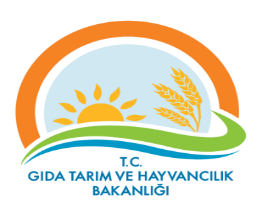 PROSES İZLEME ÖLÇME FORMU (9.1.1)PROSES İZLEME ÖLÇME FORMU (9.1.1)PROSES İZLEME ÖLÇME FORMU (9.1.1)PROSES İZLEME ÖLÇME FORMU (9.1.1)PROSES İZLEME ÖLÇME FORMU (9.1.1)Dokuman KoduDokuman KoduDokuman KoduDokuman KoduDokuman KoduGTHB.59.İLM.KYS.042GTHB.59.İLM.KYS.042GTHB.59.İLM.KYS.042GTHB.59.İLM.KYS.042GTHB.59.İLM.KYS.042PROSES İZLEME ÖLÇME FORMU (9.1.1)PROSES İZLEME ÖLÇME FORMU (9.1.1)PROSES İZLEME ÖLÇME FORMU (9.1.1)PROSES İZLEME ÖLÇME FORMU (9.1.1)PROSES İZLEME ÖLÇME FORMU (9.1.1)Revizyon NoRevizyon NoRevizyon NoRevizyon NoRevizyon NoPROSES İZLEME ÖLÇME FORMU (9.1.1)PROSES İZLEME ÖLÇME FORMU (9.1.1)PROSES İZLEME ÖLÇME FORMU (9.1.1)PROSES İZLEME ÖLÇME FORMU (9.1.1)PROSES İZLEME ÖLÇME FORMU (9.1.1)Revizyon TarihiRevizyon TarihiRevizyon TarihiRevizyon TarihiRevizyon TarihiPROSES İZLEME ÖLÇME FORMU (9.1.1)PROSES İZLEME ÖLÇME FORMU (9.1.1)PROSES İZLEME ÖLÇME FORMU (9.1.1)PROSES İZLEME ÖLÇME FORMU (9.1.1)PROSES İZLEME ÖLÇME FORMU (9.1.1)Yayın TarihiYayın TarihiYayın TarihiYayın TarihiYayın TarihiPROSES İZLEME ÖLÇME FORMU (9.1.1)PROSES İZLEME ÖLÇME FORMU (9.1.1)PROSES İZLEME ÖLÇME FORMU (9.1.1)PROSES İZLEME ÖLÇME FORMU (9.1.1)PROSES İZLEME ÖLÇME FORMU (9.1.1)Sayfa SayısıSayfa SayısıSayfa SayısıSayfa SayısıSayfa SayısıSayfa 1 / Sayfa 1 / Sayfa 1 / Sayfa 1 / Sayfa 1 / Proses AdıHedefPerformans Göstergesiİzleme Periyodu   Gerçekleşme                               Açıklama      Gerçekleşme                               Açıklama      Gerçekleşme                               Açıklama      Gerçekleşme                               Açıklama      Gerçekleşme                               Açıklama      Gerçekleşme                               Açıklama      Gerçekleşme                               Açıklama      Gerçekleşme                               Açıklama   Proses AdıPerformans Göstergesiİzleme PeriyoduElleçlemeBütün başvuru dilekçelerini zamanında cevaplamakZamanında cevap verildiyse başarı performansı % 100 olurHer günYetkili ve görevli personel her gün sisteme giriş yaparak kontrol ederRİSK KAYIT TABLOSURİSK KAYIT TABLOSUDokuman KoduDokuman KoduDokuman KoduGTHB.59.İLM.KYS.042GTHB.59.İLM.KYS.042GTHB.59.İLM.KYS.042GTHB.59.İLM.KYS.042GTHB.59.İLM.KYS.042GTHB.59.İLM.KYS.042GTHB.59.İLM.KYS.042RİSK KAYIT TABLOSURİSK KAYIT TABLOSURevizyon NoRevizyon NoRevizyon NoRİSK KAYIT TABLOSURİSK KAYIT TABLOSURevizyon TarihiRevizyon TarihiRevizyon TarihiRİSK KAYIT TABLOSURİSK KAYIT TABLOSUYayın TarihiYayın TarihiYayın TarihiRİSK KAYIT TABLOSURİSK KAYIT TABLOSUSayfa SayısıSayfa SayısıSayfa SayısıSayfa 1 / Sayfa 1 / Sayfa 1 / Sayfa 1 / Sayfa 1 / Sayfa 1 / Sayfa 1 / TESPİT EDİLEN RİSKTESPİT EDİLEN RİSKLERİN OLUMSUZ ETKİLERTESPİT EDİLEN RİSKLERİN OLUMSUZ ETKİLERMEVCUT KONTROLLERMEVCUT KONTROLLERRİSKLERE VERİLEN CEVAPLARETKİOLASILIKRİSK  SKORU (PUANI)RİSKİN DEĞİŞİM YÖNÜ (ÖNEM DÜZEYİ)RİSKE VERİLECEK CEVAPLAR YENİ/EK/KALDIRILAN KONTROLLERRİSKİN TÜRÜRİSKİN SAHİBİAÇIKLAMALAR (İZLEME RAPORLAMA)AÇIKLAMALAR (İZLEME RAPORLAMA)Risk: Zamanında cevap verememekCevap verme süresi aşılmış olur ve firma maddi kayba uğrarCevap verme süresi aşılmış olur ve firma maddi kayba uğrarBaşvurular takip edilmeli Başvurular takip edilmeli 212DüşükRisk Takip Operasyonelİl MüdürlüğüSebep:  
Her gün başvuruları kontrol edememekCevap verme süresi aşılmış olur ve firma maddi kayba uğrarCevap verme süresi aşılmış olur ve firma maddi kayba uğrarBaşvurular takip edilmeli Başvurular takip edilmeli 212DüşükRisk Takip Operasyonelİl MüdürlüğüSIRASIRABİRİMİBİRİM KONULARISORUMLUSU11Personel ve İdari İşler1-Dosyalama ve yazışmalar22Gıda Üretim Yerleri Kayıt-Onay işlemleri ve Denetimi1-Tahıl, un  üreten işyerleri2-Ekmek ve ekmek çeşitleri üreten iş yerleri3-Unlu mamüller üreten işyerleri4-Pastacılık ürünleri , ekmek katkı maddeleri ve maya üreten işyerleri5-Şekerli mamüller üreten işyerleri6- Boza üreten işyerleri 7-Doğal bitkiler paketleyen işyerleri8-Kuru yemiş, hububat ve bakliyat işleyen işyerleri9-Kahve ,baharat , tuz işleyen işyerleri22Gıda Üretim Yerleri Kayıt-Onay işlemleri ve Denetimi1-Sıvı ve katı yağ üretim ve dolum yapan işletmeler2-Meyve ve sebze işleyen işyerleri3-Alkollu içki üreten iş yerleri4-Alkolsüz içecek üreten işyerleri5-Sirke üreten işyerleri22Gıda Üretim Yerleri Kayıt-Onay işlemleri ve Denetimi1-Süt ve süt ürünleri üreten işyerleri2-Dondurma ve yenilebilir buzlu ürünler üreten işyerleri3-Et ürünleri üreten işyerleri4-Yumurta ürünleri üreten işyerleri5-Yumurta paketleyen işyerleri6-Bal paketleyen işyerleri7-Süt Toplama Merkezleri22Gıda Üretim Yerleri Kayıt-Onay işlemleri ve Denetimi1-Hazır yemek üreten işyerleri ve yemek fabrikaları2-Gıda ile temas eden madde ve malzeme üreten işyerleri3-Gıda ışınlama yapan işyerleri4-Fonksiyonel gıdaları üreten işyerleri5-Gıda takviyeleri üreten işyerleri6-Genetik modifiye ürünler33Yem Onay Kayıt Ve Denetim İşlemleri1-Yem fabrikaları2-Yem hammaddesi üreten işyerleri3-İlçe müdürlüklerinin yem denetimlerinin izlenmesi44Bitkisel gıda ve yem ile gıda ile temas eden madde ve maddelerin  ithalat   işlemleri1-Gemiler2-Yağ tankları3-Tarım ürünleri depolama tankları ve özel antrepolar4-Gümrük depoları5-Gümrüklü alanlarda bulunan yük taşıyan araçlar6-Çorlu havalimanı gümrük deposu7-Firmaların özel gümrüklü antrepolarında bulunan ithal ve ihraç edilecek ürünlerin her türlü kontrollerini yapmak55Bitkisel gıda ve yem ile gıda ile temas eden madde ve malzemelerin  ihracat işlemleri GIDA VE YEM ŞUBE MÜDÜRLÜĞÜ GÖREV DAĞILIMI                      EK-2 GIDA VE YEM ŞUBE MÜDÜRLÜĞÜ GÖREV DAĞILIMI                      EK-2 GIDA VE YEM ŞUBE MÜDÜRLÜĞÜ GÖREV DAĞILIMI                      EK-2 GIDA VE YEM ŞUBE MÜDÜRLÜĞÜ GÖREV DAĞILIMI                      EK-2 GIDA VE YEM ŞUBE MÜDÜRLÜĞÜ GÖREV DAĞILIMI                      EK-211Gıda satış ve toplu tüketim yerleriÇorlu, Çerkezköy ve Ergene İlçe Gıda, Tarım ve Hayvancılık Müdürlüklerinin yetki devri yapılan gıda denetimlerinin koordinasyonu ve takip edilmesi.22Gıda satış ve toplu tüketim yerleriSüleymanpaşa, Malkara ve Hayrabolu İlçe Gıda, Tarım ve Hayvancılık Müdürlüklerinin yetki devri yapılan gıda denetimlerinin koordinasyonu ve takip edilmesi.33Gıda satış ve toplu tüketim yerleriŞarköy, M.Ereğlisi ve Muratlı İlçe Gıda, Tarım ve Hayvancılık Müdürlüklerinin yetki devri yapılan gıda denetimlerinin koordinasyonu ve takip edilmesi.44Gıda satış ve toplu tüketim yerleriSaray ve Kapaklı İlçe Gıda, Tarım ve Hayvancılık Müdürlüklerinin yetki devri yapılan gıda denetimlerinin koordinasyonu ve takip edilmesi.55Yem satış yerleri11 İlçe Gıda, Tarım ve Hayvancılık Müdürlüklerinin yetki devri yapılan yem denetimlerinin koordinasyonu ve takip edilmesi.